Title in EnglishFirstname Lastname – Firstname LastnameABSTRACTThe A single paragraph of about to 150 words. For scientific papers, abstract should give a pertinent overview of the work. We strongly encourage authors to use the following content of abstracts: Place the question addressed in a broad context and highlight the purpose of the study; Briefly describe the main methods or treatments applied; Summarize the paper's main findings; and Indicate the main conclusions or interpretations.   Keywords: keyword 1; keyword 2; keyword 3 (List 3-5 pertinent keywords specific to the paper)INTRODUCTIONThe paper should be written as in English as in mother tongue. Use this column to write your paper in English, please.The introduction should briefly place the study in a broad context and highlight why it is important. It should define the purpose of the work and its significance. The current state of the research field should be reviewed carefully, and key publications cited. Then, briefly mention the main aim of the work and the topicality of problem solved. As far as possible, please keep the introduction comprehensible to scientists outside your field of research. Citations in the textPlease ensure that every reference cited in the text is also present in the reference list (and vice versa).All citations in the text should refer to:1. Single Author: the Author’s family name and the year of publication; (Srivas, 2004).2. Two Authors: both Authors‘ names and the year of publication; (Srivas and Lisle, 2004).3. Three or more Authors: first Author‘s name followed by “et al.” and the year of publication; (Abshire et al., 2005).MATERIALS AND METHODSMaterial and Methods should be described with sufficient details to allow others to replicate and build on published results. New methods and procedures should be described in detail, while well-established methods can be briefly described and appropriately cited.results and DISCUSSIONResults and Discussion should provide a concise and precise description of the experimental results, their interpretation as well as the experimental conclusions that can be drawn. Authors should further discuss the results and how they can be interpreted in perspective of previous studies and of the working hypotheses. The findings and their implications should be discussed in the broadest context possible. Future research directions may also be introduced.All figures and tables should be cited in the main text as Fig. 1, Tab. 1, etc.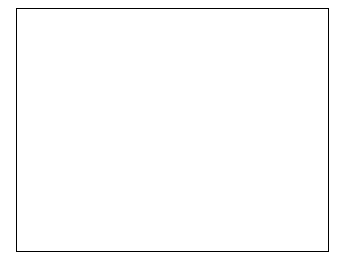 Fig. 1 Figures should be placed in the main text near to the first time they are cited. A caption should be centered.Tab. 1 This is a table. Tables should be placed in the main text near to the first time they are cited.This is an example of an equation:                                                      Q = m  ∙ ∆Hef     (kJ∙kg-1)	                                       (1)ConclusionConclusion hould include brief summary of the main results and should refer to thedetermined objectives.REFERENCESReferences should be arranged first alphabetically and then further sorted chronologically ifnecessary. More than one reference from the same Author(s) in the same year must be identified by the letters “a”, “b”, “c”, etc., placed after the year of publication.Reference examples:Abshire, J.B., Sun, X., Riris, H., Sirota, J.M., McGarry, J.F., Palm, S., Yi, D., Liiva, P., 2005. Geoscience Laser Altimeter System (GLAS) on the ICESat Mission: On-orbit measurement performance. Geophysical Research Letters 32 L21S02, 1–4. https://doi.org/10.1029/2005GL024028 Johnson, A.M., Fletcher, R.F., 1994. Folding of Viscous Layers, 1st edn. ed. Columbia University Press, New York. National Science Foundation, 2003. Revolutionizing science and engineering through cyberinfrastructure: Report of the National Science Foundation Blue Ribbon Advisory Panel on Cyberinfrastructure. Arlington, Virginia. Paivio, A., Jansen, B., Becker, L.J., 1975. Comparisons through the mind’s eye. Cognition 37, 635–647. Pinnegar, C., Eaton, D.W., 2003. Application of the S-transform to prestack noise attenuation filtering. Journal of Geophysics Research 108, 2422–2431. https://doi.org/doi:10.1029/2002JB002258Richardson, J.L., Vepraskas, M.J., 2001. Wetland Soils. Genesis, Hydrology, Landscapes and Classification. Lewis Publishers, Boca Raton, Florida, USA. Sandberg, S.K., Corso, W., Levine, J.R., Newhart, G., Powell, G., 2001. Mapping a paleochannel system controlling contaminant migration at a wood-treating facility using electromagnetics, in: Proceedings Symposium on the Application of Geophysics to Engineering and Environmental Problems. Denver, pp. 1–12. Srivastava, D.C., Lisle, R.J., 2004. Rapid analysis of fold shape using Bezier curves. Journal of Structural Geology 26, 1553–1559. Wood, J., 1996. The geomorphological characterization of digital elevation models [WWW Document]. PhD Dissertation, University of Leicester, England. URL http://www.soi.city.ac.uk/~jwo/phd/AcknowledgmentAll sources of funding of the study should be disclosed.AUTHORS’ ADDRESSESIndicate the name, surname (with academic degree), addresses and e-mail of all authors.Title 1Title 2Title 3Entry 1DataDataEntry 2DataData